Publicado en Madrid el 18/01/2024 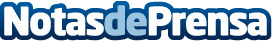 Clínica Ferraro: tratamientos de estética masculina para la ginecomastia y el engrosamiento del peneSin cirugía y con resultados eficaces son los dos tratamientos más valorados por los pacientes. La Clínica líder ofrece también tratamientos faciales, capilares y corporalesDatos de contacto:Andrés del ValPrensa607397172Nota de prensa publicada en: https://www.notasdeprensa.es/clinica-ferraro-tratamientos-de-estetica Categorias: Medicina Madrid http://www.notasdeprensa.es